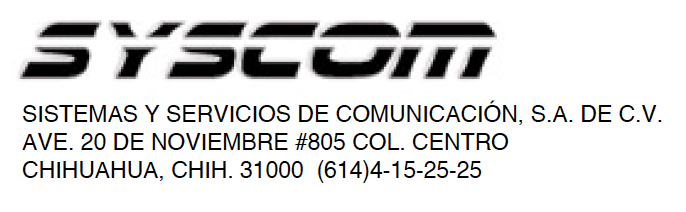 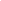 Lea el manual de instrucciones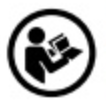 Nombre de producto: Teclado de Red DigitalMarca: IDISModelo:NK-1200Características eléctricas nominales
Entrada:PoE IEEE 802.3af (48 Vcc 1 A)Cómo conectar su dispositivoConectar el teclado de red digital a un puerto de Red RJ45(Switch)  por medio de cable UTP (Cat5 o Cat6 100% cobre recomendado), máximo a 100 metros.Utilizar una computadora en la misma red con el software IDIS Discovery  para realizar la búsqueda del teclado de Red digital.Una vez detectado, seleccionar el teclado y dar clic derecho al botón y seleccionar “Configuración de dirección IP” (IP Address Setup”)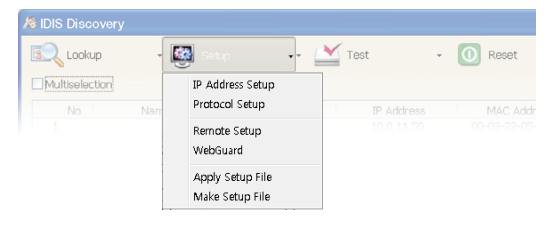 Modificar la dirección IP al segmento que tiene tu computadora.Seleccionar nuevamente el teclado de red y dar clic al boton derecho y seleccionar ”Instalación Remota¨(Remote Setup)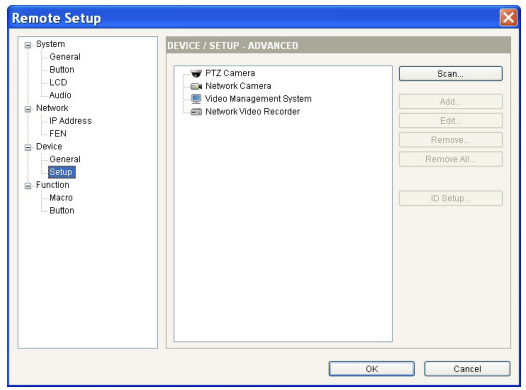 Colocar usuario:admin y contraseña: <Sin contraseña> por defaultEl Teclado de red compatible únicamente con equipos IDIS: Videograbadores digitales, software IDIS Center, Software IDIS Solution Suite, Cámaras PTZ IDIS. AdvertenciasEste equipo debe ser operado solamente con el tipo de fuente de alimentación indicado en la etiqueta de marca. Si no está seguro del tipo de alimentación, consulte a su distribuidor de equipo o compañía eléctrica local.No introducir objetos de ningún tipo a través de las ranuras del aparato, ya que podrían tocar puntos de voltaje peligroso o generar cortocircuito que podrían resultar en un incendio o una descarga eléctrica.No derramar líquido de ningún tipo en el equipo.No intente reparar este equipo usted mismo. Solicite el servicio de personal calificado.Desconectar el equipo de la toma de pared antes de limpiarlo. No utilice limpiadores líquidos o aerosoles. Use un paño suave y húmedo para la limpiezaRecomendaciones de InstalaciónUtilizar únicamente cable categoría 5e ó 6, 100% de cobre.El equipo utiliza alimentación por PoE.No colocar este equipo en una pared o techo que no sea lo suficientemente fuerte para sostener el teclado de RedUsar el patrón de guía provisto para verificar la distancia entre los orificios de los tornillos si es necesario.